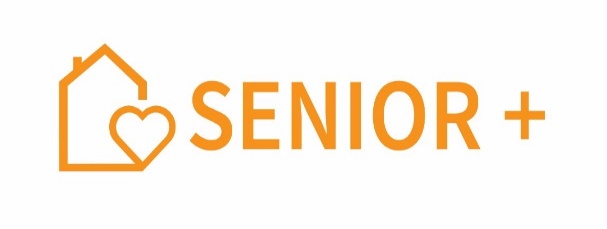                                                                                                                                                                                                                                                                                                                                                          Załącznik nr 2                                    	                                                                                                                                    Do Regulaminu	                                         Dziennego Domu Pobytu „Senior+”                                                                                                                                                                                                                                                                    w CiechanowieKWESTIONARIUSZ OSOBOWY UCZESNIKADZIENNEGO DOMU „SENIOR +” W CIECHANOWIE……………….……...........................                                                                                                (data i czytelny podpis)	Projekt dofinansowany ze środków Programu Wieloletniego „Senior +”                                                           na lata 2015-2020Oświadczenia:  Wyrażam zgodę na gromadzenie i przetwarzanie moich danych osobowych zgodnie z ustawą z dnia 10 maja 2018r. o ochronie danych osobowych ( Dz.U. z 2018 r. poz. 1000), na podstawie Rozporządzenia Parlamentu Europejskiego i Rady (UE) 2016/679 z dnia 27 kwietnia 2016 r. w sprawie ochrony osób fizycznych w związku z przetwarzaniem danych osobowych i w sprawie swobodnego przepływu takich danych oraz uchylenia dyrektywy 95/46/WE (Dz. Urz. UE L 119 z 2016 r.) dla potrzeb niezbędnych do zakwalifikowania do uczestnictwa w zajęciach prowadzonych przez Dzienny Dom „Senior+” w Ciechanowie. Oświadczam, że zapoznałam/em się z Regulaminem Dziennego Domu ,,Senior+” w Ciechanowie i akceptuję jego warunki.  Oświadczam, że zostałam/em poinformowana/y, że Dzienny Dom ,,Senior+” współfinansowany jest ze środków Ministerstwa Rodziny, Pracy i Polityki Społecznej w ramach Programu Wieloletniego ,,Senior+” na lata 2015-2020.  Oświadczam, że zgodnie z art. 13 ust. 1 i 2 Rozporządzenia Parlamentu Europejskiego i Rady (UE) 2016/679 z dnia 27 kwietnia 2016 r. w sprawie ochrony osób fizycznych w związku z przetwarzaniem danych osobowych i w sprawie swobodnego przepływu takich danych oraz uchylenia dyrektywy 95/46/WE (Dz. Urz. UE L 119 z 2016 r.) zapoznała/em się z treścią klauzuli informacyjnej RODO.Oświadczam, iż zgadzam się na publikację mojego wizerunku w formie zdjęć i nagrań na potrzeby działań promujących Dzienny Dom „Senior+” w Ciechanowie, publikowane materiały wykonane zostaną w trakcie udziału w programie Dziennego Domu „Senior+” w Ciechanowie. Oświadczam, że podane przeze mnie informacje są zgodne ze stanem faktycznym. .  .......................................................                      .......................................................................                         Data                                                                                    czytelny podpis wnioskodawcy	Projekt dofinansowany ze środków Programu Wieloletniego „Senior +”na lata 2015-2020Klauzula informacyjna o przetwarzaniu danychZgodnie z art. 13 Rozporządzenia Parlamentu Europejskiego i Rady (UE) 2016/679 z 27 kwietnia 2016 r. w sprawie ochrony osób fizycznych w związku z przetwarzaniem danych osobowych i w sprawie swobodnego przepływu takich danych oraz uchylenia dyrektywy 95/46/WE (RODO), informujemy, że: Administratorem Pani/Pana danych osobowych jest: Miejski Ośrodek Pomocy Społecznej w Ciechanowie z siedzibą przy ul. H. Sienkiewicza 32D, 06-400 Ciechanów, adres e-mail: kontakt@mopsciechanow.pl tel. 23 672 20 91. Administrator przetwarza Pani/Pana dane osobowe na podstawie obowiązujących przepisów prawa, zawartych umów oraz na podstawie udzielonej zgody. Pani/Pana dane osobowe przetwarzane są w celu/celach: a) wypełnienia obowiązków prawnych ciążących na administratorze, b) realizacji umów, c) w pozostałych przypadkach Pani/Pana dane osobowe przetwarzane są wyłącznie na podstawie wcześniej udzielonej zgody w zakresie i celu określonym w treści zgody. Pani/Pana dane osobowe będą przechowywane przez okres niezbędny do realizacji w/w celów, a po tym czasie przez okres oraz w zakresie wymaganym przez przepisy prawa i wewnętrzne regulacje dotyczące archiwizowania danych obowiązujące w Miejskim Ośrodku Pomocy Społecznej w Ciechanowie. Informujemy, iż Pani/Pana dane osobowe mogą być przekazywane: podmiotom uprawnionym do uzyskania danych osobowych na podstawie odpowiednich przepisów prawa, podmiotom, które przetwarzają dane osobowe na zlecenie administratora, na podstawie zawartej umowy powierzenia przetwarzania danych osobowych.W związku z przetwarzaniem Pani/Pana danych osobowych przysługują Pani/Panu następujące uprawnienia: a) prawo dostępu do danych osobowych, w tym prawo do uzyskania kopii tych danych; b) prawo do żądania sprostowania (poprawiania) danych osobowych – w przypadku gdy dane są nieprawidłowe lub niekompletne; c) prawo do żądania usunięcia danych osobowych (tzw. prawo do bycia zapomnianym), w przypadku gdy: - dane nie są już niezbędne do celów, dla których były zebrane lub w inny sposób przetwarzane, - osoba, której dane dotyczą, wniosła sprzeciw wobec przetwarzania danych osobowych, - osoba, której dane dotyczą wycofała zgodę na przetwarzanie danych osobowych, która jest podstawą przetwarzania danych i nie ma innej podstawy prawnej przetwarzania danych, - dane osobowe przetwarzane są niezgodnie z prawem, - dane osobowe muszą być usunięte w celu wywiązania się z obowiązku wynikającego z przepisów prawa; d) prawo do żądania ograniczenia przetwarzania danych osobowych – w przypadku, gdy: - osoba, której dane dotyczą kwestionuje prawidłowość danych osobowych, - osoba, której dane dotyczą, wniosła sprzeciw wobec przetwarzania danych, do czasu ustalenia czy prawnie uzasadnione podstawy po stronie administratora są nadrzędne wobec podstawy sprzeciwu; e) prawo do przenoszenia danych – w przypadku gdy łącznie spełnione są następujące przesłanki: - przetwarzanie danych odbywa się na podstawie umowy zawartej z osobą, której dane dotyczą lub na podstawie zgody wyrażonej przez tą osobę, - przetwarzanie odbywa się w sposób zautomatyzowany; f) prawo sprzeciwu wobec przetwarzania danych – w przypadku gdy łącznie spełnione są następujące przesłanki: - zaistnieją przyczyny związane z Pani/Pana szczególną sytuacją, w przypadku przetwarzania danych na podstawie zadania realizowanego w interesie publicznym lub w ramach sprawowania władzy publicznej przez Administratora, - przetwarzanie jest niezbędne do celów wynikających z prawnie uzasadnionych interesów realizowanych przez Administratora lub przez stronę trzecią, z wyjątkiem sytuacji, w których nadrzędny charakter wobec tych interesów mają interesy lub podstawowe prawa i wolności osoby, której dane dotyczą, wymagające ochrony danych osobowych, w szczególności gdy osoba, której dane dotyczą jest dzieckiem. W przypadku gdy przetwarzanie danych osobowych odbywa się na podstawie zgody osoby na przetwarzanie danych osobowych (art. 6 ust. 1 lit a RODO), przysługuje Pani/Panu prawo do cofnięcia tej zgody w dowolnym momencie. Cofnięcie to nie ma wpływu na zgodność przetwarzania, którego dokonano na podstawie zgody przed jej cofnięciem, z obowiązującym prawem. Przysługuje Pani/Panu prawo wniesienia skargi do organu nadzorczego, tj. Prezesa Urzędu Ochrony Danych Osobowych, jeśli Pani/Pana zdaniem przetwarzanie Pani/Pana danych osobowych - narusza przepisy unijnego rozporządzenia RODO. W sytuacji, gdy przetwarzanie danych osobowych odbywa się na podstawie zgody osoby, której dane dotyczą, podanie przez Panią/Pana danych osobowych Administratorowi ma charakter dobrowolny. Zgoda ma charakter dobrowolny, ale może być niezbędna dla skorzystania/realizacji z uprawnienia dla którego została udzielona, bez której to zgody zamierzony przez uprawnionego cel przetwarzania danych nie będzie mógł być zrealizowany. Podanie przez Panią/Pana danych osobowych jest obowiązkowe, w sytuacji gdy przesłankę przetwarzania danych osobowych stanowi przepis prawa lub zawarta między stronami umowa. W trakcie przetwarzania Pani/Pana danych osobowych nie dochodzi do zautomatyzowanego podejmowania decyzji ani do profilowania. - adres korespondencyjny: ul. H. Sienkiewicza 32D, 06-400 Ciechanów, - adres e-mail: inspektor_ochrony_danych@mopsciechanow.pl - nr telefonu: 23 672 20 91.                    Projekt dofinansowany ze środków Programu Wieloletniego „Senior +”na lata 2015-2020Nazwisko i imięAdres zamieszkania /stały/Data i miejsce urodzeniaTelefon kontaktowyUpoważniona osoba do kontaktów: 
- imię i nazwisko- stopień pokrewieństwa- telefon kontaktowyJestem osobą: (właściwe zaznaczyć - X)             samodzielną            zamieszkującą samotnie            zamieszkującą z rodziną                                                    wymagającą częściowej opieki lub             pomocyIstotne informacje o stanie zdrowiaChoroby przewlekłe np. nadciśnienie , cukrzycaInne ważne informacje przydatne wfunkcjonowaniu w DDS+ZainteresowaniaJestem zainteresowana/y wsparciem w zakresie aktywizacji: (właściwe zaznaczyć - X)           socjalnej          terapii zajęciowej	          aktywności ruchowej          kulturalno-edukacyjnej          prozdrowotnej          rekreacyjnej Jestem zainteresowany następującą formą uczestnictwa w zajęciach (właściwe zaznaczyć - X) Socjalnej:Terapii zajęciowej:              Arteterapia rękodzieło, prace                                            manualne                          muzykoterapia /śpiew ,słuchanie muzyki  socjoterapia /gry i zabawy umysłowe  biblioterapia/czytanie prasy ,artykułów, książekzajęcia klubowe /gry planszowe, szachy ,kartyFormach aktywności ruchowej nastawionej na utrzymanie sprawności fizycznej:zajęcia ruchowe o podłożu gimnastyki ogólnejzajęcia usprawniająco– rehabilitacyjne wycieczki piesze, spacery  zajęcia sportowo-rekreacyjne              taniecDziałaniach prozdrowotnych:spotkania z pielęgniarką, fizjoterapeutą wykłady i pogadanki z zakresu zdrowiaudzielanie informacji o dostępnych usługach medycznych i rehabilitacyjnych Pomocy przy umawianiu wizyt lekarskichMonitorowane parametrów życiowych/ciśnienia krwiDziałalności kulturalno – edukacyjnej:spotkania z przedstawicielami różnych instytucjiuczestnictwo w wydarzeniach organizowanych przez instytucje kulturalne udział w wykładach i pogadankach z zakresu różnych dziedzin np. historii, kultury itp.wyjścia do kina,muzeumkorzystanie z komputera i InternetuIntegracja wspólne obchodzenie świąt i uroczystości, imienin,spotkania ze spolecznością lokalnąintegracja międzypokoleniowaUmiejętnościOczekiwania